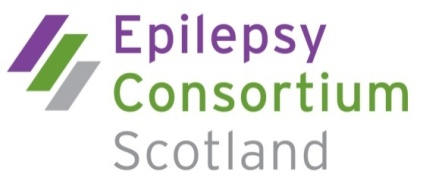 Become a member of the Epilepsy Consortium Scotland (ECS)Be the voice and vision for change for people with epilepsyWhat is ECS?ECS brings together organisations and individuals to inform those shaping public policy and practice about issues facing around 54,000 people with epilepsy in Scotland.  ECS acts as the collective voice for the wider Scottish epilepsy community.Who can apply to join?Those who want to engage with our work for people with epilepsy:Allied health and social care professionalsPublic education providersThird sector organisationsResearchers and academicsDecision makers interested in epilepsy-related issuesCorporate agencies involved in epilepsy service provisionIndividuals with epilepsy  or those with associated expertiseWhat we offerThe benefits of being part of ECS include:Pooling knowledge and expertise across different sectorsHelping to influence future policy/guidelines and practice at Government levelContributing to national consultations affecting people with epilepsy/carersInforming the work of the Scottish Parliament Cross-Party Group on EpilepsyUpdates on relevant Scottish-based issues in the epilepsy communityCommenting on the integrated health and social care agendaNetworking and eventsWorking together for the common good of people with epilepsyMembership feesOrganisational member: £55, £125 or £250 a year based on annual incomeProfessional member: £25Associate member: Membership through nominating organisationIndividual member (max of 5): No feeFor more information or an application form, please get in touch with Allana Parker on 0141 427 4911 or email enquiries@epilepsyconsortiumscotland.co.uk or visit online: www.epilepsyconsortiumscotland.co.uk 